V ГОРОДСКАЯНАУЧНО-ПРАКТИЧЕСКАЯ КОНФЕРЕНЦИЯПрограмма конференции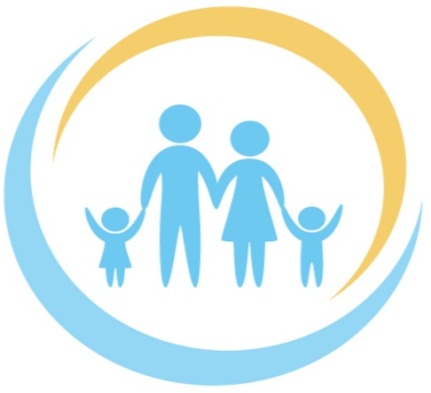 «Дошкольное образование в современных условиях:критерии и механизмы обеспечения качества»ONLINEЮрга30 января 2024 годаОРГАНИЗАЦИОННЫЙ КОМИТЕТПредседатель организационного комитета:Зонтикова Елена Дмитриевна, начальник Управления образованием Администрации города Юрги Члены организационного комитета:Шубина Олеся Александровна, заместитель начальника Управления образованием Администрации города Юрги Шулаякова Татьяна Анатольевна, главный специалист Управления образованием Администрации города ЮргиСахарова Ирина Валентиновна, директор МБУ ДПО «Информационно-методический центр г.Юрги»Чупина Любовь Сергеевна, заведующий организационно-методическим отделом МБУ ДПО «Информационно-методический центр г.Юрги»Литвинова Татьяна Валерьевна, методист МБУ ДПО «Информационно-методический центр г.Юрги»Забродина Евгения Сергеевна, методист МБУ ДПО «Информационно-методический центр г.Юрги»Овчинникова Екатерина Сергеевна, педагог-психолог МБУ ДПО «Информационно-методический центр г.Юрги»Полторацкая Екатерина Васильевна, заместитель директора по ВМР МКОУ «Начальная школа – детский сад №33 г. Юрги»Пантилеева Елена Андреевна, старший воспитатель МБДОУ «ДСОВ № 22 «Росинка»Сивина Наталья Валентиновна, старший воспитатель МБДОУ «ДСКВ № 26 «Кристаллик»Привалова Таисия Сергеевна, старший воспитатель  МБДОУ «ДСОВ № 32 «Пчелка»Мингалова Алена Сергеевна, старший воспитатель МБДОУ «ДСОВ № 24  «Кораблик»  г. Юрги» ПОРЯДОК РАБОТЫ КОНФЕРЕНЦИИОткрытие конференцииСпикер: Зонтикова Елена Дмитриевна, начальник Управления образованием Администрации города ЮргиКлючевые темы для обсуждения:концептуальные вопросы оценки качества дошкольного образования;профессиональное взаимодействие педагогов по вопросам обеспечения качества дошкольного образования;дошкольное образование в эпоху «цифровизации»;взаимодействие детского сада и семьи по вопросам развития и воспитания дошкольников;использование современных технологий и педагогических практик в формировании целостной картины мира ребенка-дошкольника;обеспечение доступности дошкольного образования для детей – инвалидов и детей с ОВЗ.Дискуссионная площадка:«ДОШКОЛЬНОЕ ОБРАЗОВАНИЕ: УПРАВЛЕНИЕ КАЧЕСТВОМ»Подключиться в браузере по ссылке:https://jazz.sber.ru/1r7e2b?psw=OBILXUFdBwBaAgxLHkkQE1UIEQДля подключения по номеру конференции:Код конференции: 1r7e2bПароль: ai839bv3Модераторы:Пантилеева Елена Андреевна, старший воспитатель МБДОУ «Детский сад № 22 «Росинка»Тематический трек № 1:«СОВРЕМЕННЫЕ  ПРАКТИКИ ДОШКОЛЬНОГО ОБРАЗОВАНИЯ: ОПЫТ, ПРОДУКТЫ»Подключиться в браузере по ссылке:https://jazz.sber.ru/fuer4d?psw=OAUACktWC0EOFQccFEIcUgEfGgДля подключения по номеру конференции:Код конференции: fuer4dПароль: vbo92n7gМодераторы:Сивина Наталья Валентиновна, старший воспитатель МБДОУ «ДСКВ № 26 «Кристаллик»Тематический трек № 2:«ПРАКТИКИ РЕАЛИЗАЦИИ ЗАДАЧ ВОСПИТАНИЯ И ОБУЧЕНИЯ В ДОО»Подключиться в браузере по ссылке:https://jazz.sber.ru/1d6kcf?psw=OBhSUgsTUwYGCFVEVAdEFQkCSAДля подключения по номеру конференции:Код конференции: 1d6kcfПароль: k07yw6poМодераторы:Полторацкая Екатерина Васильевна, заместитель директора по ВМР МКОУ «НШ ДС № 33»Тематический трек № 3:«РАСТИМ, РАЗВИВАЕМ, ВОСПИТЫВАЕМ: СОТРУДНИЧЕСТВО ДЕТСКОГО САДА И СЕМЬИ»Подключиться в браузере по ссылке:https://jazz.sber.ru/yl2yyy?psw=OEQRBh1cEg4LVBYQQkgFHQReCwДля подключения по номеру конференции:Код конференции: yl2yyyПароль: 7sco8wxbМодераторы:Мингалова Алена Сергеевна, старший воспитатель МБДОУ «Детский сад № 24 «Кораблик»Тематический трек № 4:«ОТ ПЕДАГОГИЧЕСКОГО ПОИСКА К ЭФФЕКТИВНЫМ ПРАКТИКАМ»Подключиться в браузере по ссылке:https://jazz.sber.ru/pi3j6u?psw=OAILDxpcCRAfEgwZRUgeAxAYEQДля подключения по номеру конференции:Код конференции: pi3j6u     Пароль: qijh8lfvМодераторы:Привалова Таисия Сергеевна, старший воспитатель МБДОУ «ДСОВ № 32 «Пчелка»Тематический трек № 4/1:«ОТ ПЕДАГОГИЧЕСКОГО ПОИСКА К ЭФФЕКТИВНЫМ ПРАКТИКАМ»Подключиться в браузере по ссылке:https://jazz.sber.ru/22w688?psw=OB0KXQsIHEYZDQ1LVBwLVRYHEAДля подключения по номеру конференции:Код конференции: 22w688Пароль: nh8yly0pМодераторы:Чупина Любовь Сергеевна, заведующий организационно-методическим отделом МБУ ДПО «ИМЦ г.Юрги»Тематический трек № 5:«ИНКЛЮЗИВНОЕ ПРОСТРАНСТВО СОВРЕМЕННОГО ДОШКОЛЬНОГО ДЕТСТВА: НОВЫЕ ВОЗМОЖНОСТИ»Подключиться в браузере по ссылке:https://jazz.sber.ru/ky57np?psw=OENTCUYUVkAdU1QfGQBBUxJZSQДля подключения по номеру конференции:Код конференции: ky57npПароль: 01l4p36tМодераторы:Забродина Евгения Сергеевна, методист МБУ ДПО «ИМЦ г. Юрги»Тематический трек № 5/1:«ИНКЛЮЗИВНОЕ ПРОСТРАНСТВО СОВРЕМЕННОГО ДОШКОЛЬНОГО ДЕТСТВА: НОВЫЕ ВОЗМОЖНОСТИ»Подключиться в браузере по ссылке:https://jazz.sber.ru/iho9vq?psw=OEJWAh4eARQfUlEUQQoWBxBYTAДля подключения по номеру конференции:Код конференции: iho9vqПароль: 14glzdbvМодераторы:Овчинникова Екатерина Сергеевна, педагог-психолог МБУ ДПО «ИМЦ г.Юрги»Подключиться в браузере по ссылке:https://jazz.sber.ru/1r7e2b?psw=OBILXUFdBwBaAgxLHkkQE1UIEQДля подключения по номеру конференции:Код конференции: 1r7e2bПароль: ai839bv310:30–10:45Открытие конференции.11:00–13:40Работа  дискуссионной площадки, тематических треков, мастер-классов.13:40-14:00Подведение итогов конференции.№п/пТема выступленияФ.И.О. участника / должностьОООрганизация методической работы в муниципалитете в контексте внедрения и реализации региональной системы методического сопровождения педагогических работников Кузбасса.(доклад с презентацией)Сахарова Ирина Валентиновна, директор МБУ ДПО «ИМЦ г.Юрги»МБУ ДПО «ИМЦ г.Юрги»«МКДО 2023- единое пространство управления качеством дошкольного образования»(доклад с презентацией)Шулаякова Татьяна Анатольевна, главный специалист УОУправление образованием Администрации г.Юрги«Роль конкурсов профессионального мастерства в повышении качества дошкольного образования.»(доклад с презентацией)Киселева Людмила Николаевна, методист МБУ ДПО «ИМЦ г.Юрги»МБУ ДПО «ИМЦ г.Юрги»«Создание единого образовательного пространства «Детский сад – семья»(доклад с презентацией)Дзубенко Оксана Владимировна, заведующий МБДОУ «ДСОВ № 24  «Кораблик»  г. Юрги» «Особенности организации работы с одаренными детьми в условиях ДОО»(доклад с презентацией)Пономарева Елена Николаевна, педагог-психологМБДОУ «ЦРР ДС № 16 «Вдохновение» «Дополнительные образовательные услуги как одно из условий повышения качества дошкольного образования»(доклад с презентацией)Кадочникова Оксана Михайловна, заведующий МБДОУ «ДСОВ №32 «Пчелка»«Пути и средства реализации модели сохранения и укрепления здоровья дошкольника»(доклад с презентацией)Маркина Вера Алексеевн, старший воспитательКоглина Елена Николаевна, воспитательНевзорова Надежда Николаевна, старший воспитатель МБДОУ «ДСКВ № 37 «Лесная сказка»«Эмоциональная саморегуляция как условие сохранения  здоровья педагога» (доклад с презентацией)Тютикова Жанна Александровна, педагог-психологМБДОУ «ДСКВ № 7 «Дарование»«Формула здоровья педагога»(доклад с презентацией)Пантилеева Елена АндреевнаСадлий Ольга НиколаевнаМБДОУ «Детский сад № 22 «Росинка»№п/пТема выступленияФ.И.О.участника /должностьОО"Маленький город с большой душой" (доклад с презентацией проекта)Рослова Татьяна Юрьевна,старший воспитательМБДОУ «Детский сад №27 «Семицветик» г.Юрги «Решение образовательных задач с использованием новых и традиционных форм организации образовательного процесса» (доклад с презентацией)Устинова Светлана Александровна, старший воспитательМБДОУ «ЦРР ДС № 16 «Вдохновение»О реализации Всероссийской акции «Россия-территория «Эколят – Молодых защитников природы» в дошкольном учреждении(доклад с презентацией)Гришина Анна Александровна, воспитательМБДОУ «Детский сад № 5 «Подсолнушек» г. Юрги»Использование квест - игр как одной из современных технологий в работе по  экологическому воспитанию детей дошкольного возраста(доклад с презентацией)Пузанкевич Оксана Руслановна, воспитатель,Скворцова Жанна Александровна, воспитательМБДОУДСКВ № 35«Звездочка»«Экологическое воспитание детей дошкольного возраста посредствам изучения родного края» (доклад с презентацией)Селюнова Анна Алексеевна, воспитатель ДОУ № 24 «Кораблик»Использование метода проекта при экологическом воспитании дошкольников(доклад с презентацией)Кусова Наталья Юрьевна, воспитательОсташова Марина Игоревна, воспитательМБДОУ «ДСОВ № 30 «Веселинка»Сенсорное развитие детей раннего возраста в условиях реализации ФОП ДО посредством нетрадиционных дидактических игр. (доклад с презентацией)Черняева Людмила Анатольевна, воспитательПермякова Светлана Ильинична, воспитательМБДОУ «ДСОВ № 6 «Рябинка»Дидактическая игра «Расскажи сказку» по речевому развитию для детей 4-5 лет.(доклад с презентацией)Абыкеева Кульжанат Ораловна, воспитательМБДОУ «ДСКВ № 8 «Родничок» «Формирование интереса к чтению у детей дошкольного возраста через игры-эксперименты». (доклад с презентацией)Черных Татьяна Сергеевна, учитель-логопедМайгова Ольга Валерьевна, воспитательМБДОУ «ДСКВ № 7 «Дарование» «Инновационная технология «Сторисек» в детском саду» (доклад с презентацией)Сабирова Алёна Владимировна, воспитательНовосёлова Мария Николаевна, воспитательМБДОУ «ДСОВ № 32 «Пчелка»Дидактическая игра как средство патриотического воспитания старших дошкольников (доклад с презентацией)Скороходова Анастасия Эдуардовна, воспитательМБДОУ «ДСКВ №43 «Цветочный город»Приобщение дошкольников к истокам русской народной культуры (доклад с презентацией)Кадочникова Светлана Анатольевна, музыкальный руководительСтарицына Наталья Сергеевна, воспитатель Гришкина Маргарита Алексеевна, воспитателиМБДОУ «ДСКВ №43 «Цветочный город»Проект «Мини-музей: «Народные промыслы и традиции России»(доклад с презентацией)СоловьяненкоЛюдмила Юрьевна, воспитательМБДОУ «ЦРР ДС №18 «Теремок» «Использование игрового пособия «Календарь народных кукол», как средства образовательной и воспитательной работы с детьми дошкольного возраста(доклад с презентацией)Карпова Анна Викторовна, воспитательМатова Елена Владимировна, воспитательМБДОУ «ДСОВ № 32 «Пчелка»Знакомство дошкольников с культурным богатством Кузбасса средствами этнических сказок(доклад с презентацией)Рымшина Татьяна Владимировна, воспитатель,Самохина Ольга Владимировна, воспитательМБДОУ «ДСКВ № 35 «Звездочка»Патриотическое воспитание через подвижные и малоподвижные игры народов Кузбасса /Выступление на секции (с докладом/сообщением)Любецкая Анна Александровна, старший воспитательПетрова Татьяна Михайловна, инструктор по физической культуреМБДОУ «ДСКВ № 42 «Планета детства»«Формирование основ гражданственности и патриотизма у детей старшего дошкольного возраста в процессе ознакомления с родным краем» (доклад с презентацией)Афонина Елена Александровна, воспитательКожина Жанна Владимировна, воспитательМБДОУ «ДСКВ № 42 «Планета детства» «Приобщение детей дошкольного возраста к истокам русской народной культуры средствами музыкального фольклора» (доклад с презентацией)Великанова Елена Дмитриевна, музыкальный руководительМарусева Людмила Тимофеевна, музыкальный руководительМБДОУ «ДСКВ № 7 «Дарование»№п/пТема выступленияФ.И.О.участника /должностьООСовершенствование педагогического сотрудничества в обучении детей дошкольного возраста(доклад с презентацией)Лякишева Елена Васильевна, воспитательСеменченко Татьяна Юрьевна, воспитательМБДОУ «Детский сад № 22 «Росинка»Презентация опыта реализации практико – ориентированного проекта «Волны добра вокруг меня» (доклад с презентацией)Алмаева Наталья Олеговна, педагог – психолог, Зайцева Татьяна Юрьевна, заведующий, Тартыкова Оксана Викторовна, старший воспитательМБДОУ ДСКВ №29 «Карамелька» «От сердца к сердцу»: взаимодействие ДОУ и Центра социального обслуживания граждан пожилого возраста и инвалидов города Юрги(доклад с презентацией проекта)БеланЛюбовьЮрьевна, музыкальный руководительМБДОУ «ДСКВ № 36»Интерактивная инфографика,  как инновационная форма работы с родителями в ДОУ. (доклад с презентацией)Синейкина Надежда Владимировна, воспитательМБДОУ«Детский сад № 5 «Подсолнушек» г.Юрги»«Филокартия как способ развития навыков рефлексии у детей дошкольного возраста» (доклад с презентацией)Мангазеева Татьяна Николаевна, старший воспитательТамурко Оксана Васильевна, воспитательМБДОУ«ДСКВ № 41«Почемучка»Формирование функциональной грамотности дошкольников через знакомство с финансами(доклад с презентацией)Денисенко Ольга Анатольевна, воспитательМБДОУ ДС №27 «Семицветик» г.Юрги «Формирование экономической грамотности воспитанников старшего дошкольного возраста  посредствам дидактических игр» (доклад с презентацией)Котова Ирина Юрьевна, воспитательМБДОУ № 24 «Кораблик »Дидактическая игра по финансовой грамотности «Магазин»(доклад с презентацией)Яцук Наталья Сергеевна, воспитатель,Лузина Екатерина Владимировна, воспитательМБДОУ «ДСКВ № 8 «Родничок»Смарт-тренинг как средство образовательных решений в математическом развитии дошкольников (доклад с презентацией)Васильева Екатерина Константиновна, воспитательМБДОУ ДСОВ № 6 «Рябинка»« Использование игровых пособий для развития графомоторных навыков у детей старшего дошкольного возраста»(доклад с презентацией)Алексеенко Галина Михайловна, воспитательКиселева Марина Александровна,воспитатель.МБДОУ «ДСКВ № 31 «Берёзка»«Дидактическое панно как средство разностороннего развития детей раннего возраста»(доклад с презентацией)Трофимова Ярославна Анатольевна, воспитательЧувашова Татьяна Владимировна, воспитательМБДОУ «Детский сад № 22 «Росинка»Использование пособия «Солнышко» в работе с детьми старшего дошкольного возраста(доклад с презентацией)Кудасова Юлия Васильевна, воспитательЭйснер Алеся Александровна, воспитательМБДОУ «Детский сад № 22 «Росинка»«Волшебная книга»(презентация дидактического пособия для работы с детьми младшего дошкольного возраста)Арканова Людмила Витальевна, воспитательГолубева татьяна Михайловна, тьюторМБДОУ «ДСКВ № 42 «Планета детства»«Здоровые» игры в совместной деятельности  с детьми раннего возраста(доклад с презентацией)Васильева Людмила Валентиновна, воспитательЧервон Ольга Владимировна, воспитательМБДОУ «Детский сад № 22 «Росинка» «Физическое воспитание и развитие детей раннего возраста» (доклад с презентацией)Афимович Ксения Игоревна, воспитатель Медведева Елена Николаевна, воспитательМБДОУ «ДСОВ № 32 «Пчелка»Популяризация физкультурно-оздоровительной  работы ДОУ через организацию и проведение выпускных праздников на воде для детей 6-7 лет(доклад с презентацией)ФомичеваЛилияНиколаевна, инструктор по физической культуреМБДОУ «ДСКВ № 36 «Жемчужинка»Использование элементов  современных технологий в развитии двигательной активности детей дошкольного возраста: йога для дошкольников.(доклад с презентацией)Прокопкина  Анна Николаевна, инструктор по физической культуреМБДОУ«ДСКВ №43 «Цветочный город»№п/пТема выступленияФ.И.О.участника / должностьОО Детский сад и семья в едином образовательном пространстве(доклад с презентацией)Мингалова Алена Сергеевна, старший воспитательМБДОУ № 24 «Кораблик» Семья и детский сад – шаги на встречу» (доклад с презентацией проекта)Викторова Ирина Владимировна, воспитательМБДОУ «ЦРР ДС №18 «Теремок» «Взаимодействие детского сада с семьями воспитанников в рамках познавательного проекта «Соблюдая ПДД – не окажешься в беде!»(доклад с презентацией)Матвеева Оксана Александровна, воспитатель Лазовик Евгения Николаевна, воспитательМБДОУ «ДСОВ №32 «Пчелка»      "Здоровая семья - опора России"(доклад с презентацией проекта) Такленок Ольга Владимировна, воспитательБахтинова Наталья Анатольевна, воспитательМБДОУ ДС №27 «Семицветик» г.Юрги«Направления и формы взаимодействия, способствующие вовлечению родителей воспитанников в образовательнуюдеятельность в ДОУ» (доклад с презентацией)Завьялова Галина Викторовна, старший воспитательМБДОУ «ДСКВ № 42 «Планета детства»6 Инновационные формы работы с родителями.  (доклад с презентацией)Маркина Алена Владимировна, педагог-психолог МБДОУ «ДСКВ № 28 «Ромашка»7 «Дистанционное  консультирование как новый формат взаимодействия ДОО и семьи»(доклад с презентацией)Образова Елена Николаевна,учитель-логопед.Коурдакова Татьяна Николаевна,педагог-психолог.МБДОУ «ДСКВ № 31 «Берёзка»8«Использование Google Forms в работе с родителями»(доклад с презентацией)Югова Юлия Евгеньевна, воспитательМБДОУ «Детский сад № 39 «Тополёк» г.Юрги»9Мастер – класс: как нетрадиционная форма работы с родителями в рамках реализации ФОП ДО.(доклад с презентацией)Некипелова Жанна Александровна, воспитательНурмухамедова Лидия Васильевна, воспитательМБДОУ№ 21 «Аленький цветочек»Семейный клуб «Растем и развиваемся вместе» - модель сопровождения семьи и ребенка раннего возраста в ДОУ.(доклад с презентацией)Полетаева Ольга Александровна, воспитательМБДОУ«Детский сад № 13 «Снежинка» г. Юрги»«Семейные традиции в патриотическом воспитании» (доклад с презентацией)Ляхова Ольга Андреевна, воспитательМБДОУ «ДСКВ № 42 «Планета детства»Актуальные направления работы с родителями детей раннего возраста.(доклад с презентацией)Мельникова Татьяна Сергеевна, воспитательМБДОУ «Детский сад № 13 «Снежинка» г. Юрги»«Семья и детский сад – единое пространство развития  ребенка»(доклад с презентацией)Власенко Елена Викторовна, воспитательМБДОУ «Детский сад № 13 «Снежинка» г. Юрги»№п/пТема выступленияФ.И.О. участника (полностью)ООМастер-класс «Использование современных игр «Поп-ит» и «Симпл-димпл» во всестороннем развитии дошкольников» Болтрушевич Юлия Вячеславовна, воспитательЖогина  Евгения Юрьевна, воспитательМБДОУ «Детский сад № 1 «Ёлочка»Мастер – класс «ЭБРУ- волшебные превращения»Буракова Наталья Сергеевна, воспитательМБДОУ «Детский сад № 5 «Подсолнушек»      г. Юрги»Мастер-класс «Развитие предпосылок инженерного мышления у дошкольников с помощью конструктора Cuboro Basis» Кузьмина Алёна Викторовна, воспитательШмакова Татьяна Николаевна, воспитательМБДОУ «ДСКВ   № 7 «Дарование»Мастер-класс «Ниткография - нетрадиционная техника рисования»Бутылина Инга Владимировна, воспитательМБДОУ «Детский сад № 5 «Подсолнушек»      г. Юрги»Мастер-класс «Дидактические игры как средство формирования у детей старшего дошкольного возраста знаний о здоровом образе жизни»Торговцева Елена Юрьевна, воспитательЧашникова Ольга Николаевна, инструктор по физической культуреМБДОУ «ДСКВ   № 7 «Дарование»Мастер-класс «Дидактическое пособие «Математические ладошки», как средство формирования элементарных математических представлений дошкольников»Ивлева Валентина Петровна, воспитательМБДОУ «Детский сад № 5 «Подсолнушек»       г. Юрги»Мастер-класс «Формирование речевой грамотности у дошкольников посредством многофункциональных пособий»Аветян Арусяк Саркисовна, воспитательГуляева Наталья Валерьевна, воспитательМБДОУ «ДСКВ    № 7 «Дарование»Мастер-класс «Изготовление экологических знаков»Видус Наталья Михайловна, воспитательМБДОУ «Детский сад № 5 «Подсолнушек»     г. Юрги»Мастер-класс «Использование перфокарт для ознакомления дошкольников с правилами дорожного движения»Пусева Юлия Сергеевна, воспитательРаспономарёва Алёна Геннадьевна, воспитательМБДОУ «ДСКВ    № 7 «Дарование»Мастер-класс «Атрибуты для игр по патриотическому воспитанию»Шевелева Евгения Ивановна, воспитательНикитина Ирина Юрьевна. воспитательМБДОУ «Центр развития ребенка – детский сад № 16 «Вдохновение»Мастер-класс «Развитие эмоционального интеллекта у детей дошкольного возраста»Журавлева Мария Евгеньевна, педагог-психологМБДОУ «ЦРР ДС № 18 «Теремок»Мастер-класс «Дидактическое пособие по развитию речи «Чемоданчик знаний» Скрылёва Екатерина Александровна, воспитательМБДОУ «Центр развития ребенка – детский сад № 16 «Вдохновение»Мастер-класс «Художественно-эстетическое развитие через творчество и продуктивную деятельность с применением нетрадиционных приемов работы в технике пластилинография»Черемисина Екатерина Ивановна, воспитательМБДОУ «ЦРР ДС №18 «Теремок»Мастер-класс «Бизиборд, как средство познавательного и речевого развития детей дошкольного возраста»Донгаузер Алла Анатольевна, воспитательМатвеева Ирина Владимировна, воспитательМБДОУ «Детский сад № 22 «Росинка»№п/пТема выступленияФ.И.О. участника (полностью)ООМастер-класс «Музыкально – экспериментальные игры как инновационная деятельность в развитии творческих способностей детей дошкольного возраста» Семина Альбина Геннадьевна, музыкальный руководительМБДОУ «ДСКВ № 23 «Сказка» Мастер-класс «Презентация дидактического пособия «Занимательная сенсорика»Пужайкина Александра Андреевна, воспитательЛоран Людмила Александровна, воспитательМБДОУ ДСОВ № 30 «Веселинка»Мастер-класс «Формирование мотивационной готовности детей к школе через игру»Бокова Ирина Николаевна, воспитательЛевицкая Елена Анатольевна, воспитательМБДОУ «ДСКВ № 23 «Сказка» Мастер-класс «Пластилиновый мультфильм»Гашкова Наталья Анатольевна,воспитатель. Деревянко Ирина Александровна,воспитатель.Леднева Ольга Викторовна,воспитательМБДОУ «ДСКВ № 31 «Берёзка»Мастер-класс «Дидактическое панно «Пасека», как средство познавательного развития и формирования ранней профориентации у детей дошкольного возраста»Жукова Татьяна Михайловна, воспитатель;Меркулова Татьяна Николаевна, воспитатель МБДОУ «ДСКВ № 23 «Сказка»Мастер-класс «Нейроигры в работе воспитателя как эффективный инструмент развития детей с ОВЗ»Колесниченко Олеся Владимировна, воспитатель, Полухина Наталья Николаевна, воспитательДОУ № 24 «Кораблик»Мастер-класс "Мы дружим с дорожной азбукой"Овчинникова Ирина Юрьевна, воспитательМБДОУ ДС № 27 «Семицветик»    г. ЮргиМастер-класс "Говорящая стена"Федорова Александра МихайловнаМБДОУ ДС № 27 «Семицветик»    г. ЮргиМастер-класс «Ручка – тренажер из ниток»Шишкарёва Анастасия Валерьевна, воспитательГрищенко Евгения Викторовна, воспитательМБДОУ «ДСОВ № 32 «Пчелка»Мастер-класс «Прозрачный мольберт в процессе развития  детей младшего дошкольного возраста»Климина Оксана Александровна, воспитатель,Некрашевич Татьяна Геннадьевна, воспитательМБДОУ ДСКВ № 35«Звездочка» Мастер-класс «Игра – бродилка «Путешествие по Кузбассу»Батранина Елена Михайловна, воспитатель Вострикова Раиса Владимировна, воспитательМБДОУ «ДСКВ №41«Почемучка» Мастер-класс «Транспорт грузовой и пассажирский. Безопасность дорожного движения» Соломатина Ольга Александровна, воспитательМБДОУ «ДСКВ № 42 «Планета детства» Мастер-класс «Куколка из ниток»Шубина Татьяна Михайловна, воспитатель Михайлова Любовь Фёдоровна, воспитательМБДОУ «ДСОВ № 32 «Пчелка» Мастер-класс «Золотые нити творчества».  Использование нетрадиционных формы работы на родительском собрании, как залог успешного взаимодействия с родителями. Федотова Елена Васильевна, воспитательПопова Светлана Владимировна, воспитательМБДОУ № 21 «Аленький цветочек»№п/пТема выступленияФ.И.О.участника / должностьОО1«Развитие профессиональных компетенций педагога в условиях реализации ФАОП ДО ОВЗ»(доклад с презентацией)Серженко Оксана Николаевна, старший воспитательМБДОУ «ДСКВ № 23 «Сказка»2 «Миофункциональные нарушения    у детей: диагностика, коррекция и        профилактика» (доклад с презентацией)Васенёва Ольга Эдуардовна, учитель-логопедМБДОУ «ДСКВ № 7 «Дарование»3"Условия эффективного взаимодействия учителя-логопеда с родителями в рамках логопедического пункта"(доклад с презентацией)Игнатьева Дарья Сергеевна, учитель - логопедМБДОУ N94  "Детский сад общеразвивающего вида с приоритетным осуществлением деятельности по художественно-эстетическому направлению развития воспитанников"г. Кемерово4Мастер – класс «Методы и приемы по запуску речи у неговорящих детей» Полицинская Наталия Александровна,учитель-логопедМБДОУ «ДСКВ № 28 «Ромашка»5«Обучение грамоте старших дошкольников с ОВЗ»(доклад с презентацией)Соколова НатальяИвановна,учитель-логопедМБДОУ «ДСКВ № 36»6Использование игрового пособия «Экологический дом» как средства развития связной речи у дошкольников. (доклад с презентацией)Соболева Александра Егоровна,учитель - логопедМБДОУ «ДС № 5 «Подсолнушек» г. Юрги»7«Эйдетика в коррекционной работе с детьми с ОВЗ» (доклад с презентацией)Садикова Наталья Петровна, учитель-дефектологМБДОУ «ДСКВ № 28 «Ромашка»8"Использование многофункциональных пособий в работе учителя логопеда с детьми с ТНР"(доклад с презентацией)Матрошилова Ольга Николаевна,учитель-логопед МБДОУ ДС № 27 «Семицветик»9«Сенсорная интеграция в развитии детей с ОВЗ» (доклад с презентацией) Толстошеева Татьяна Ивановна, учитель-дефектологМБДОУ «ДСКВ № 28 «Ромашка»10«Развитие постурального контроля посредством сенсорной интеграции у детей с ОВЗ»(доклад с презентацией)Блохина АленаНиколаевна, учитель-логопедМБДОУ «ДСКВ № 36»11«Эрготерапия в системе комплексной реабилитации детей с ОВЗ, детей-инвалидов»(доклад с презентацией)Мерзлякова Радмила Анатольевна,учитель-дефектологМБДОУ «ДСКВ № 28 «Ромашка»12"Логопедическая работа по преодолению нарушений формирования звукопроизношения у обучающихся посредством нейроигр"(доклад с презентацией)Вахрамеева Юлия Сергеевна, учитель - логопед МБДОУ N130 "Центр развития ребёнка - детский сад"г. Кемерово13«Использование игрового набора Пертра в работе учителя-дефектолога с детьми с ОВЗ»(доклад с презентацией)Мельникова Ирина Михайловна, учитель-дефектологТретьякова Светлана Геннадьевна,учитель-дефектологМКОУ «Начальная школа-детский сад №33 г. Юрги»14«Междисциплинарный подход в коррекционно-логопедической работе с детьми старшего дошкольного возраста с нарушением зрения» (доклад с презентацией)Сопова Инна Юрьевна,учитель-логопедМКОУ «Начальная школа-детский сад №33 г. Юрги»15Мастер – класс «Нумикон» как инновационный метод развития и обучения детей с ОВЗ» Сивина Ольга Викторовна, учитель-дефектологМБДОУ «ДСКВ № 28 «Ромашка»16Мастер – класс «Использование нейропсихологических методов в работе с детьми с ОВЗ дошкольного возраста»Гува Светлана Михайловна,учитель-логопед,Ротэрмель Виктория Александровна, инструктор по физической культуреМБДОУ «ДСКВ № 35«Звездочка»№п/пТема выступленияФ.И.О.участника / должностьОО1Дидактическая игра для детей с ОВЗ «Маленькие слова».(доклад с презентацией)Антохина Юлия Владимировна, воспитатель Гарш Армик Саркисовна, воспитательЯцук Наталья Сергеевна, учитель-логопедМБДОУ «ДСКВ № 8 «Родничок»2Мастер-класс «Нетрадиционные техники рисования для детей с ЗПР».Крамер Ирина Владимировна, воспитательШнар Ольга Евгеньевна, воспитательМБДОУ «ДСКВ № 8 «Родничок»3 «Оздоровительная работа с детьми с ТНР». (доклад с презентацией)Лаврик Кристина Андреевна, педагог-психологШнар Ольга Евгеньевна, инструктор по физической культуреМБДОУ «ДСКВ № 8 «Родничок»4«Развитие сенсорных навыков у детей с ЗПР».(доклад с презентацией)Аникина Лидия Витальевна, учитель-дефектологМБДОУ «ДСКВ № 8 «Родничок»5 «Использование элементов логоритмики вкоррекционно-образовательной деятельности с детьми дошкольного возраста с ОВЗ».(доклад с презентацией)Бойцова Олеся Викторовна, учитель - логопед МБДОУ № 24 «Кораблик»6«Бабушкин сундучок» Развитие речевых навыков и умений у детей с помощью русского фольклора.(доклад с презентацией)Бубникова Светлана Ивановна, учитель- логопед.МБДОУ № 24 «Кораблик»7«Нетрадиционные игровые методы и приемы по обучению чтению детей с ОВЗ с ТНР» (доклад с презентацией)Корнилович Светлана Александровна, воспитательМельникова Ольга Владимировна, воспитатель МБДОУ «ДСКВ № 26 «Кристаллик»8 Использование дидактического пособия «Шкатулка логопеда».(доклад с презентацией)Грабовская Юлия Олеговна, воспитательМБДОУ «ДСОВ № 32 «Пчелка»9«Сенсорное развитие детей с ОВЗ посредством песочной терапии».(доклад с презентацией)Копылова Екатерина Сергеевна, педагог-психологМБДОУДСКВ № 35«Звездочка»10Игровое пособие «Буквы на дороге» в работе с детьми с ОВЗ.(доклад с презентацией)Баранова Александра Евгеньевна, воспитатель,Кольцова Анастасия Александровна, воспитательМБДОУДСКВ № 35«Звездочка»11«Развитие зрительного гнозиса у детей с ОВЗ»(доклад с презентацией)Алексеева Татьяна Борисовна, воспитатель,Калинина Надежда Михайловна, воспитательМБДОУДСКВ № 35«Звездочка»12 Реализация проекта по профориентации для детей с ОВЗ  старшего дошкольного возраста «Город мастеров».(доклад с презентацией)Черепнина Инна Борисовна, муз.руководительАгеева Елена Владимировна, воспитательБондарева Ирина Алексеевна, воспитательШарабарина Наталья Анатольевна, педагог-психологСурова Ирина Николаевна, воспитательМБДОУ ДСКВ № 40 «Солнышко»13 «Использование технологии интеллект карт как эффективного педагогического инструмента для развития речевых и познавательных процессов дошкольников с ОВЗ».(доклад с презентацией)Котова Наталья Геннадьевна, воспитательМБДОУ «ДСКВ № 41 «Почемучка»14«Совместная работа специалистов с использованием нейропсихологического подхода как результат успешной коррекционной работы с воспитанниками с ОВЗ».(доклад с презентацией) Гришечкина Анна Андреевна, старший воспитательХатькова Светлана Васильевна, педагог-психологВысокина Лилия Фанилевна, воспитательБучельникова Светлана Васильевна, воспитательМБДОУ «ДСКВ №43 «Цветочный город»